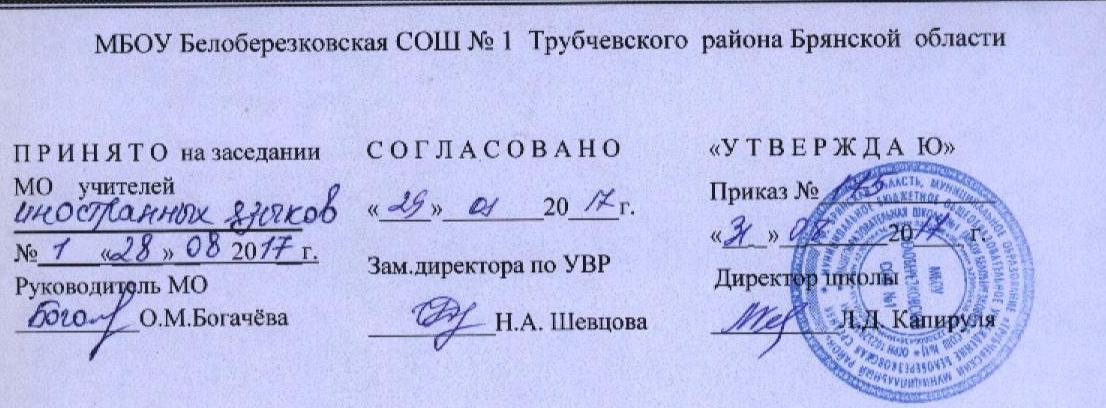 РАБОЧАЯ  ПРОГРАММАпо английскому языку10 класс                                                                                                                         Шыкова Ольга Николаевна,                                                                                                                         учитель первой                                                                                                                         квалификационной категориип. Белая Берёзка, 2017 г. ПОЯСНИТЕЛЬНАЯ   ЗАПИСКАРабочая программа составлена на основе авторской программы общего образования  по английскому языку Авторской программы курса английского языка к учебно-методическому комплекту Английский с удовольствием «Enjoy English» для 2-11 классов общеобразовательных учреждений авторов М.З.Биболетовой, Н.Н.Трубаневой (Обнинск: Титул,2012). Соответствует Федеральному образовательному стандарту среднего общего образования по английскому языку и  Примерной государственной программе по английскому языку.Программа рассчитана на 102 часа (3 часа в неделю) согласно Учебному плану школы.Учебно-методическое обеспечение курса:Учебная программа: Авторская программа курса английского языка к учебно-методическому комплекту Английский с удовольствием «Enjoy English» для 2-11 классов общеобразовательных учреждений авторов М.З.Биболетовой, Н.Н.Трубаневой./Обнинск: Титул,2012.Учебник: «Английский с удовольствием / Enjoy English» 10 класс. учебник для 11 класса общеобразовательных учреждений./ М.З. Биболетова, Е.Е. Бабушис Е.Е,- Обнинск: Титул, 2014 год.Требования к уровню подготовки учащихся:В результате изучения английского языка ученик должен:знать/понимать:значение новых лексических единиц, связанных с тематикой данного этапа обучения и соответствующими ситуациями общения (в том числе оценочной лексики), реплик-клише речевого этикета, отражающих особенности культуры страны/стран изучаемого языка;значение изученных грамматических явлений в расширенном объеме (видовременные, неличные и неопределенно-личные формы глагола, формы условного наклонения, косвенная речь/косвенный вопрос, побуждение и другое согласование времен);страноведческую информацию из аутентичных источников, обогащающую социальный опыт школьников: сведения о стране/странах изучаемого языка, ее науке, культуре, исторических и современных реалиях, общественных деятелях, месте в мировом сообществе и мировой культуре, взаимоотношениях с нашей страной;языковые средства и правила речевого и неречевого поведения в соответствии со сферой общения и социальным статусом партнера;уметь: говорение:вести диалог, используя оценочные суждения, в ситуациях официального и неофициального общения (в рамках изученной тематики); беседовать о себе, своих планах;участвовать в обсуждении проблем в связи с прочитанным/прослушанным иноязычным текстом, соблюдая правила речевого этикета; рассказывать о своем окружении, рассуждать в рамках изученной тематики и проблематики, представлять социокультурный портрет своей страны и страны/стран изучаемого языка;аудирование:относительно полно и точно понимать высказывания собеседника в распространенных стандартных ситуациях повседневного общения, понимать основное содержание и извлекать необходимую информацию из различных аудио- и видеотекстов: прагматических (объявления, прогноз погоды), публицистических (интервью, репортаж), соответствующих тематике данной ступени обучения;чтение:читать аутентичные тексты различных стилей: публицистические, художественные, научно-популярные, прагматические, используя основные виды чтения (ознакомительное, изучающее, поисковое/просмотровое) в зависимости от коммуникативной задачи;письменная речь:писать личное письмо, заполнять анкету, письменно излагать сведения о себе в форме, принятой в странах /стране изучаемого языка, делать выписки из иноязычного текста;использовать приобретенные знания и умения в практической деятельности и повседневной жизни:для общения с представителями других стран, ориентации в современном поликультурном мире;для получения сведений из иноязычных источников информации (в том числе через Интернет), необходимых в образовательных и самообразовательных целях;-для расширения возможностей в выборе будущей профессиональной деятельности;для изучения ценностей мировой культуры, культурного наследия и достижений других стран, ознакомления представителей зарубежных стран с культурой и достижениями России.СодержаниеРаздел 1: Начинаем снова Новая школа – новые ожидания и тревоги. Некоторые особенности школьного образования в США и Великобритании. Школа вчера и сегодня. Советы школьного психолога. Как эффективно организовать свое время. Что я думаю о школе. Школьная форма. Является ли форма проявлением  дискриминации молодежи. Мода и индивидуальность. Имидж молодого человека как проявление его внутреннего мира. Мода 70-х годов прошлого века. Спорт в жизни подростка. Новые виды спортивных соревнований. Олимпийские игры. Спортивная честь и сила характера. Спортивные занятия в школе, их организация. Молодежь в современном мире. Досуг молодежи (музыкальные предпочтения). Письмо в молодежный журнал. Музыка в культуре и жизни разных народов. Повседневная жизнь подростка – отношение с друзьями. Как управлять своим временем. Советы взрослых и личное мнение. Идеальный распорядок дня. Мой распорядок дня.Раздел 2: Семья. Связь поколений История моей семьи. Связь поколений. Семейные легенды. Родные/ сводные братья и сестры. Самый близкий человек в семье. Из истории моей семьи. Из жизни близнецов. Бывает ли детям неловко за своих родителей. Что делает семью счастливой. Большие и маленькие семьи. Я хочу иметь большую/ маленькую семью в будущем. Полезны ли семейные ссоры. Психолог о пользе семейных ссор. Письмо в подростковый журнал. Как родители относятся к моим друзьям. Кто выбирает друзей для подростка: родители или он сам. Памятная семейная дата. Космическая свадьба. Памятный день в моей семье.Раздел 3. Цивилизация и прогресс Что такое цивилизация. Как археологические открытия помогают узнать историю Земли. Археологические догадки. Человек древнего мира. Археологические открытия. Путешествие в доисторический период. Отличия и сходства древнего и современного человека. Древние цивилизации: развитие и причины упадка. Прошлые цивилизации. Влияние изобретений на развитие человечества. Высокие технологии как часть нашей жизни. Может ли современный человек обойтись без компьютера. Техника на службе у человека. Электричество в Древнем Египте. Вклад ученых в развитие прогресса: приз для прославивших человеческий дух. Предсказания ученого Вернадского. Жорес Алферов – лауреат приза Киото. Предложим новый приз. Мир через 100 лет. Рукотворные чудеса света. Всемирно-известные сооружения XX века. Местное рукотворное чудо. Перспективы технического прогресса. Работы будущего. Преимущества и недостатки новых изобретений в области техники. Создание нового робота.Раздел 4: Мир возможностей Мир возможностей: путешествие как способ расширить свой кругозор. Известные программы обмена для школьников за рубежом. Впечатления об образовании за границей. Преимущества и недостатки программы обмена студентами. Образование за границей. Твой опыт путешественника: маршрут, транспорт. Впечатления от моего последнего путешествия. Лондонское метро. История и современность: Лондонское метро. Преимущества и недостатки разных видов путешествий. Клуб путешественников. Что такое хорошие манеры. Некоторые особенности поведения в разных странах. Вызывающее и невежливое поведение в обществе. Как вести себя в незнакомом окружении. Некоторые особенности поведения англичан. Культурный шок как восприятие непонятных явлений другой культуры. Основные правила вежливости, уважение к чужой культуре. Заметки для путешественника. В семье за рубежом. Выполнение КИМов к ЕГЭ.Учебно - тематический планНачинаем снова (25 ч)Семья. Связь поколений (21 ч) Цивилизация и прогресс(33 ч)Мир возможностей (25 ч)Формы промежуточного контроляустный опрос, самостоятельные работы,   тестированиеФорма итогового контроляитоговая контрольная работаКалендарно-тематическое планированиеСписок литературы:«Английский с удовольствием / Enjoy English» 11 класс. учебник для 10 класса общеобразовательных учреждений./ М.З. Биболетова, Е.Е. Бабушис Е.Е,- Обнинск: Титул, 2014 год.Примерные программы по учебным предметам. Иностранный язык 5-9 классы. – Москва: «Просвещение», 2010Программа курса английского языка к учебно-методическому комплекту Английский с удовольствием «Enjoy English» для 2-11 классов общеобразовательных учреждений авторов М.З.Биболетовой, Н.Н.Трубаневой./Обнинск: Титул,2012.Федеральный перечень учебников, рекомендованных Министерством образования Российской Федерации к использованию в образовательном процессе в общеобразовательных учреждениях на 2013-2014 год (с изменениями в 2016, 2017 году).№ п\пНаименование темыДата по плануДата по фактуРаздел 1. Начинаем снова (25 ч.)Раздел 1. Начинаем снова (25 ч.)Раздел 1. Начинаем снова (25 ч.)Раздел 1. Начинаем снова (25 ч.)Впечатления о летних каникулах.   ГоворениеНовая школа. Надежды  и тревоги. ДиалогиШкольное образование США и Великобритании.  ЧтениеШкола вчера и сегодня.  ЛексикаШколы Древней Греции.   ЧтениеСоветы школьного психолога.  АудированиеШкола полна чудес.  ГоворениеШкольная форма.   Форма и имидж.  ЧтениеО вкусах не спорят. ГоворениеСтили и мода. ПисьмоСпорт в жизни подростка. ЛексикаПопулярные  и экстремальные виды спорта. ЧтениеОлимпийские игры. ЧтениеЗанятия спортом: за и против. ГоворениеСпортивная честь и сила характера.  ПисьмоМолодежь в современном мире. АудированиеПисьмо в молодежный журнал. ПисьмоМузыка в культуре разных стран. ЧтениеГимн  поколения. ПроектПовседневная жизнь подростка. ДиалогОтношения с друзьями. МонологОпасные виды спорта. АудированиеРезультаты экзаменов. ЧтениеЖизнь подростков. ПисьмоРежим  дня.  ГоворениеРаздел 2. Семья. Связь поколений (21 ч.)Раздел 2. Семья. Связь поколений (21 ч.)Раздел 2. Семья. Связь поколений (21 ч.)Раздел 2. Семья. Связь поколений (21 ч.)История семьи. АудированиеГенеалогическое древо. ЛексикаСвязь поколений. ЧтениеОтношения в семье. ГоворениеТрадиции и обычаи семьи. Письмо Отношения с родственниками. Аудирование Из жизни близнецов. ЧтениеРоль семьи в жизни подростка. АудированиеВместе в радости и в горе. ГоворениеРодные. Сводные братья и сестры. ПисьмоРазногласия  в семье. ЛексикаВзаимоотношения  братьев и сестер. ГоворениеМнение родителей о выборе друзей. ЧтениеИз истории моей семьи. ПроектПамятные даты в семье. ДиалогОтношение подростков к браку. АудированиеКосмическая свадьба. ЧтениеСвязь поколений. Контроль навыков аудированияОбычное утро.  Контроль навыков чтенияСемейная история. Контроль навыков письмаРазные семейные ценности. Контроль навыков говоренияРаздел 3. Цивилизация и прогресс(33 ч.)Раздел 3. Цивилизация и прогресс(33 ч.)Раздел 3. Цивилизация и прогресс(33 ч.)Раздел 3. Цивилизация и прогресс(33 ч.)Цивилизация и прогресс. ЛексикаАрхеологические исследования. ЧтениеДоисторический человек. АудированиеИнтервью с археологом. ДиалогДревние цивилизации. ЧтениеЦивилизация майя. ГоворениеОткрываем прошлые цивилизации. ПроектЧеловек и научный прогресс. Аудирование Технологическая цивилизация. Чтение Прогресс и развитие. ПисьмоВысокие технологии. АудированиеИзобретения. ЧтениеРоль компьютера в жизни. ЛексикаИзобретения будущего. ГоворениеПолезные изобретения. Письмо.Жизнь в стиле хай-тек. ЧтениеВлияние человека на окружающую среду.  Тест.Научные награды и премии. ДиалогПредложим  новый  приз. ПроектСемь чудес света. ЧтениеЧудеса света. ЧтениеЧудеса изобретений российских ученых. ГоворениеРукотворные чудеса света. ЛексикаРоботы будущего. ЧтениеПисатели - фантасты о будущем. ДиалогРоль робототехники в нашей жизни. АудированиеПлюсы и минусы новых изобретений. ЧтениеПерспективы технического прогресса. ПисьмоСоздание нового робота. ПроектРадиопрограмма.  Аудирование.Древне-Египетское электричество.  Чтение.Важные изобретения.  ПисьмоСовременные российские ученые. Говорение Раздел 4. Мир возможностей (25 ч.)Раздел 4. Мир возможностей (25 ч.)Раздел 4. Мир возможностей (25 ч.)Раздел 4. Мир возможностей (25 ч.)Мир полон возможностей. ЛексикаПутешествие – способ расширить кругозор.  ЧтениеПрограммы обмена для школьников. ПисьмоОбучение за рубежом. ГоворениеСпособы путешествий. ЧтениеОпыт путешественника.  АудированиеТранспорт. ДиалогиЛондонское метро. История и современность. АудированиеЛучший способ путешествия. ПисьмоКлуб путешественников. ПроектСтиль поведения. Хорошие манеры.  ЧтениеОсобенности поведения в разных странах. ЧтениеСоглашение по правилам поведения. ПроектНормы поведения в Британии. АудированиеНормы поведения в России.  ДиалогиСветский разговор. МонологКультурный шок от явлений другой культуре. ПисьмоОсновные правила вежливости. ГоворениеВ семье за рубежом. ПроектПравила поведения в самолете. Контроль навыков аудированияПутешествие. Контроль навыков чтенияИнтернет форум. Контроль навыков говоренияПисьмо – заявление. Контроль навыков письмаИтоговая контрольная работаИтоговая контрольная работаОбобщающее повторение. Тренировочные упражнения по типу ЕГЭ.Итого105